แผนการจัดการเรียนรู้ที่ ๑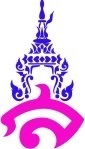 หน่วยการเรียนรู้ที่ ๕ วิจักษ์วิจาณ์งานเขียนไทย   เรื่อง  สาเหตุการยืมภาษาต่างประเทศมาใช้ในภาษาไทย   วิชา ภาษาไทย			ชื่อรายวิชา  ภาษาไทย ท ๒๒๑๐๑	        กลุ่มสาระการเรียนรู้  ภาษาไทยชั้น มัธยมศึกษาปีที่ ๒   		ภาคเรียนที่ ๑	ปีการศึกษา ๒๕๕๙	        เวลา  ๑  ชั่วโมง	                    ผู้สอน  นางสาวชไมพร  ไชโย	อาจารย์พี่เลี้ยง  อ.ภาคภูมิ  คล้ายทองมาตรฐานการเรียนรู้มาตรฐาน ท ๔.๑ เข้าใจธรรมชาติของภาษาและหลักภาษาไทย  การเปลี่ยนแปลงของภาษาและพลังของภาษา ภูมิปัญญาทางภาษา และรักษาภาษาไทยไว้เป็นสมบัติของชาติ			                         ตัวชี้วัด	ท ๔.๑ ม.๒/๕ 	การใช้คำภาษาต่างประเทศในภาษาไทย จะต้องอธิบายความหมายของคำ จำแนกและใช้คำภาษาต่างประเทศที่ใช้ในภาษาไทยให้ถูกต้องจุดประสงค์การเรียนรู้นักเรียนสามารถอธิบายสาเหตุการยืมภาษาต่างประเทศมาใช้ในภาษาไทยได้   นักเรียนสามารถวิเคราะห์คุณค่าจากวรรณคดีเรื่องรามเกียรติ์ ตอน นารายณ์ปราบนนทกได้	นักเรียนสามารถยกตัวอย่างคำภาษาต่างประเทศที่ใช้ในภาษาไทย พร้อมบอกสาเหตุของการยืมคำภาษาต่างประเทศมาใช้ในภาษาไทยได้นักเรียนมีวินัยในการทำงาน	สาระสำคัญ	สาเหตุที่ไทยยืมคำภาษาต่างประเทศมาใช้ เพราะอิทธิพลทางศาสนาทำให้ไทยยืมคำภาษาบาลี-สันสกฤต  การค้าขาย  การศึกษา  และการติดต่อกัน  ทำให้ไทยยืมคำภาษาจีน ภาษาอังกฤษ ภาษาเขมร ภาษาชวา-มลายู เข้ามาใช้รวมทั้งวัฒนธรรมด้วย ซึ่งมีปะปนกันในแต่ละท้องถิ่นสาระการเรียนรู้สาเหตุการยืมภาษาต่างประเทศมาใช้ในภาษาไทย   						คุณลักษณะอันพึงประสงค์											๑. รักความเป็นไทย											๒. มีวินัย											สมรรถนะสำคัญ													-กิจกรรมการเรียนรู้											กิจกรรมนำเข้าสู่บทเรียน											๑.  ครูถามนักเรียนถึงชื่อจริงและชื่อเล่นของนักเรียนว่าเป็นคำที่มาจากภาษาใด					๒. นักเรียนช่วยกันสรุปว่าชื่อจริงและชื่อเล่นของนักเรียนเป็นภาษาใดมากที่สุด ครูเชื่อมโยงเข้าสู่บทเรียน โดยให้นักเรียนแสดงความคิดเห็นว่า เหตุใดจึงมีความนิยมนำคำภาษาต่างประเทศมาตั้งชื่อ				กิจกรรมพัฒนาผู้เรียน											๓. นักเรียนศึกษาสาเหตุการยืมภาษาต่างประเทศมาใช้ในภาษาไทย  จากหนังสือเรียนวิชาพื้นฐานภาษาไทย หลักการใช้ภาษาไทย ชั้นมัธยมศึกษาปีที่ ๒ 										๔. ครูใช้คำถามกระตุ้นความคิด เพื่อให้นักเรียนแสดงความคิดเห็นเกี่ยวกับสาเหตุของการยืมภาษาต่างประเทศมาใช้ในภาษาไทยที่หลากหลายยิ่งขึ้น  ในประเด็นต่อไปนี้ การที่คนไทยในยุคปัจจุบันนิยมนำคำภาษา ต่างประเทศมาตั้งชื่อ น่าจะมีสาเหตุมาจากอะไร นักเรียนบันทึกความรู้ลงในสมุด							๕. ครูให้นักเรียนศึกษาคำที่มาจากภาษาต่างประเทศเพิ่มเติม และให้อนุมานว่า คำดังกล่าวที่นักเรียนยกตัวอย่างมานั้น มาจากภาษาใด และสาเหตุที่ยืมมาใช้นั้นเพื่ออะไร คนละ ๕ คำ ครูเฉลยคำตอบที่ถูกต้อง โดยอ้างอิงข้อมูลจากพจนานุกรม ฉบับราชบัณฑิตยสถาน พ.ศ. ๒๕๕๔								๖. ครูให้นักเรียนแสดงความคิดเห็นว่า การยืมคำภาษาต่างประเทศมาใช้ในภาษาไทยนั้น ส่งผลอย่างไรต่อภาษาไทย จากนั้นครูกระตุ้นให้นักเรียนเห็นความสำคัญของการเลือกใช้คำให้ถูกต้องและเหมาะสม			กิจกรรมรวบยอด												๗. ครูตรวจสอบและประเมินผลเรียนเรื่อง สาเหตุการยืมภาษาต่างประเทศมาใช้ในภาษาไทย ของนักเรียนรวมถึงการให้คำแนะนำเพิ่มเติม 	สื่อการเรียนรู้													๑. สื่อ Powerpoint เรื่อง	สาเหตุการยืมภาษาต่างประเทศมาใช้ในภาษาไทย   					๒. พจนานุกรม ฉบับราชบัณฑิตยสถาน พ.ศ. ๒๕๕๔								๓. หนังสือเรียนภาษาไทยชั้นมัธยมศึกษาปีที่ ๒ (วรรณคดีวิจักษ์)					แหล่งการเรียนรู้													๑. ห้องสมุดโรงเรียนสาธิตมหาวิทยาลัยราชภัฏสวนสุนันทา (ฝ่ายมัธยม)					๒. ห้องสมุดมหาวิทยาลัยราชภัฏสวนสุนันทาการวัดและประเมินผลลงชื่อ..................................................ผู้สอน			ลงชื่อ......................................................ผู้สอน(นางสาวชไมพร  ไชโย)			           	 ( นายภาคภูมิ  คล้ายทอง)        นักศึกษาฝึกประสบการณ์วิชาชีพ				        อาจารย์พี่เลี้ยงบันทึกหลังสอน	๑. ผลการสอน	๒.  ปัญหาและอุปสรรค	๓.  ข้อเสนอแนะ								ลงชื่อ...................................................ผู้สอน									  (นางสาวชไมพร  ไชโย)ความเห็นของหัวหน้ากลุ่มสาระการเรียนรู้วิชาภาษาไทย								.........................................................................................................									ลงชื่อ................................................................									      (อาจารย์ ดร.บัวลักษณ์   นาคทรงแก้ว)									    หัวหน้ากลุ่มสาระการเรียนรู้วิชาภาษาไทยความเห็นของรองผู้อำนวยการโรงเรียนฝ่ายวิชาการ...........................................................................................................									ลงชื่อ................................................................									      (อาจารย์พรสิรินทร์   หาเรือนทรง)									  	รองผู้อำนวยการฝ่ายวิชาการ แบบสังเกตพฤติกรรมการมีส่วนร่วมในกิจกรรมการเรียนการสอนคำชี้แจง   :  ให้ผู้สอนสังเกตพฤติกรรมการมีส่วนร่วมของนักเรียนแล้วทำเครื่องหมาย  /  ลงในช่องที่ตรงกับระดับคะแนน                                                                 
                                                                       ลงชื่อ...................................................ผู้ประเมิน                                                                           
                                                                                 ............../.................../................เกณฑ์การให้คะแนน	แสดงพฤติกรรมอย่างสม่ำเสมอ	ให้	๓    คะแนน	แสดงพฤติกรรมบ่อยครั้ง	ให้	  ๒    คะแนน	แสดงพฤติกรรมบางครั้ง	ให้	  ๑    คะแนน	เกณฑ์การตัดสินคุณภาพเกณฑ์การประเมินสมุดจดบันทึกคำชี้แจง :  เกณฑ์การประเมินพฤติกรรมการเรียนเป็นรายบุคคลสร้างขึ้นเพื่อให้ครูใช้เป็นเกณฑ์ในการประเมินนักเรียนเป็นรายบุคคลโดยพิจารณาพฤติกรรมของนักเรียนว่าตรงเกณฑ์ในช่องใด					เกณฑ์การประเมิน      			   	๑๗ - ๒๐  คะแนน   อยู่ในเกณฑ์  ดีมาก									๑๓ - ๑๖  คะแนน   อยู่ในเกณฑ์  ดี        	 			  ๙ - ๑๒  คะแนน   อยู่ในเกณฑ์  พอใช้			  						   ๕ - ๘	 คะแนน   อยู่ในเกณฑ์  ควรปรับปรุงเป้าหมายหลักฐานเครื่องมือวัดเกณฑ์การประเมินสาระสำคัญ	    สาเหตุที่ไทยยืมคำภาษาต่างประเทศมาใช้ เพราะอิทธิพลทางศาสนา การค้าขาย  การศึกษา  และการติดต่อกัน  สมุดจดบันทึกแบบประเมินสมุด              จดบันทึกระดับคุณภาพอยู่ในระดับดีตัวชี้วัด ท ๔.๑ ม.๒/๕ 	การใช้คำภาษาต่างประเทศในภาษาไทย จะต้องอธิบายความหมายของคำ จำแนกและใช้คำภาษาต่างประเทศที่ใช้ในภาษาไทยให้ถูกต้องสมุดจดบันทึกแบบประเมินสมุด               จดบันทึกระดับคุณภาพอยู่ในระดับดีคุณลักษณะอันพึงประสงค์
๑. มีวินัย๒. รักความเป็นไทยสมุดจดบันทึกแบบประเมินสมุด              จดบันทึกระดับคุณภาพอยู่ในระดับดีเลขที่ชื่อ – สกุลรายการประเมินรายการประเมินรายการประเมินรายการประเมินรายการประเมินรายการประเมินรายการประเมินรายการประเมินรายการประเมินรวม(๑๕)หมายเหตุเลขที่ชื่อ – สกุลความมีส่วนร่วม และความสามัคคีความมีส่วนร่วม และความสามัคคีความมีส่วนร่วม และความสามัคคีการแสดงความคิดเห็นและตอบคำถามการแสดงความคิดเห็นและตอบคำถามการแสดงความคิดเห็นและตอบคำถามความตรงต่อเวลาและความเป็นระเบียบของชิ้นงานความตรงต่อเวลาและความเป็นระเบียบของชิ้นงานความตรงต่อเวลาและความเป็นระเบียบของชิ้นงานรวม(๑๕)หมายเหตุเลขที่ชื่อ – สกุล๓๒๑๓๒๑๓๒๑รวม(๑๕)หมายเหตุช่วงคะแนนระดับคุณภาพ๑๒ – ๑๕ดี  =  ๓๘ – ๑๑พอใช้  =  ๒ต่ำกว่า ๘ปรับปรุง  =  ๑รายการประเมินเกณฑ์การให้คะแนนเกณฑ์การให้คะแนนเกณฑ์การให้คะแนนเกณฑ์การให้คะแนนรายการประเมินดีมาก           (๔)ดี              (๓)พอใช้         (๒)ต้องปรับปรุง(๑)๑.  เนื้อหาเนื้อหามีความสอดคล้องกับชื่อเรื่อง เสนอเนื้อหาอย่างสร้างสรรค์ 
มีประเด็นน่าสนใจ และข้อมูลครบถ้วนเนื้อหามีความสอดคล้องกับชื่อเรื่อง มีประเด็นน่าสนใจ และข้อมูลครบถ้วนเนื้อหามีความสอดคล้องกับชื่อเรื่อง และข้อมูลครบถ้วนเนื้อหาไม่สอดคล้องกับชื่อเรื่อง ๒. อักขรวิธีใช้คำที่ถูกต้อง สะกดคำ  การันต์ คำชื่อเฉพาะต่างๆ ได้ถูกต้อง ใช้คำที่ถูกต้อง สะกดคำ  การันต์ คำชื่อเฉพาะต่างๆ ได้ถูกต้อง ผิด ๕ ตำแหน่งใช้คำที่ถูกต้อง สะกดคำ  การันต์ คำชื่อเฉพาะต่างๆ ได้ถูกต้อง ผิด ๗ ตำแหน่งใช้คำที่ถูกต้อง สะกดคำ  การันต์ คำชื่อเฉพาะต่างๆ ได้ถูกต้อง ผิด ๗ ตำแหน่งขึ้นไป๓.  การใช้ภาษาใช้ภาษาถูกต้อง สละสลวย สื่อความหมายชัดเจน การลำดับความไม่วกวนใช้ภาษาถูกต้อง สละสลวย 
การลำดับความไม่วกวนใช้ภาษาถูกต้อง สละสลวย แต่การลำดับความวกวนใช้ภาษาไม่ถูกต้อง หรือไม่เหมาะสม การลำดับความวกวน๔. การตรงต่อเวลาเข้าชั้นเรียน และส่งงานตรงเวลาที่กำหนดเข้าชั้นเรียนตรงเวลา แต่ส่งงานล่าช้า ไม่เกิน ๒ วันเข้าชั้นเรียนไม่ตรงเวลา และส่งงานล่าช้าเกิน ๒ วันเข้าชั้นเรียนไม่ตรงเวลา และไม่ส่งงานที่ได้รับมอบหมาย๕. ความเป็นระเบียบสะอาด เรียบร้อย ไม่มีรอยขูด ขีด ฆ่า ลบ แบ่งวรรคตอนได้เหมาะสม อ่านง่าย สะอาด เรียบร้อย มีรอยขูด ขีด ฆ่า ลบ ไม่เกิน ๓ ตำแหน่ง แบ่งวรรคตอนได้เหมาะสม สะอาด เรียบร้อย มีรอยขูด ขีด ฆ่า ลบ ไม่เกิน ๗ ตำแหน่ง ไม่สะอาดเรียบร้อย มีรอยขูด ขีด ฆ่า ลบ ๗ ตำแหน่งขึ้นไป